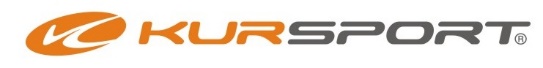 Odstoupení od kupní smlouvyAdresát:
KUR sport Milan Myšík
Děčínská 554, Benešov nad Pl., 407 22Oznamuji, že tímto odstupuji od smlouvy o nákupu tohoto zboží ____________________________________________________________________________________________________________________________________________________________________________Číslo dokladu ____________________________________Datum objednání zboží____________________________Datum obdržení zboží _____________________________Jméno a příjmení kupujícího ____________________________________________________Adresa kupujícího _______________________________________________________________________________________________________________________________________Číslo bankovního účtu pro bezhotovostní vrácení peněz__________________________________________/__________Datum ___________________		Podpis kupujícího _________________________